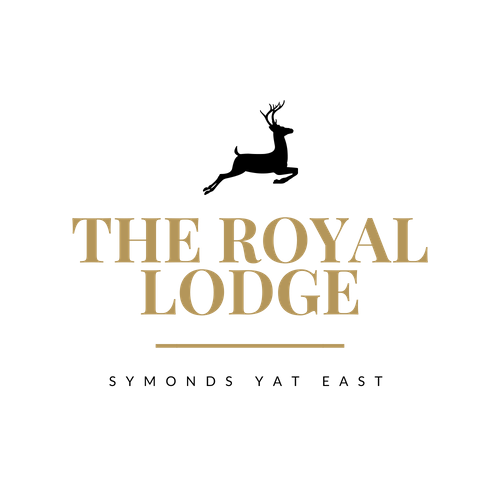 THE LODGE MENUSTARTERSSIDE ORDERSCHILDREN’S MENUAll children’s menu items are served with a choice of Chips (W) or New Potatoes	      ALLERGENS C=Celery, L=Lupin, N=Nut, Sul=Sulphur Dioxide, Cr=Crustacean, M=Milk, So=Soya P=Peanut, W=Wheat, E=Egg, Mol=Mollusc, S=Sesame, V=Vegetarian, F=Fish, Mu=MustardAn optional 10% service charge will be added to your billMAIN COURSESAll mains are served with a choice of Chips (W), New Potatoes or Dauphinoise Potatoes(M)LODGE DESSERT MENUALLERGENS C=Celery, L=Lupin, N=Nut, Sul=Sulphur Dioxide, Cr=Crustacean, M=Milk, So=Soya P=Peanut, W=Wheat, E=Egg, Mol=Mollusc, S=Sesame, V=Vegetarian, F=Fish, Mu=MustardAn optional 10% service charge will be added to your billChicken Liver Pate, Onion Jam, Brown Toast (W, Sul, M)£9.95Prawn and Crayfish Cocktail, Lettuce and Brown Bread (Cr, F, W, M,)£9.95Winter Vegetable Soup with Crusty Bread (C, V, W, M)£8.95Baby Carrot and Tenderstem Broccoli, Leek Wraps with Citrus Mayo (Vegan)£9.95Warm Scotch Egg with Mustard Mayonnaise (M, Sul, E, W)£9.95Gambas Ajillo, sautéed tiger prawns with garlic, chilli & parsley (Cr, M, Sul)£12.95Pan Fried Garlic and Thyme Mushrooms, Cream Sauce, Soft Poached Egg and Parmesan Shavings on Toasted Focaccia (M, W ,E)£11.95Roasted Florets of Cauliflower Satay (So)£9.95     Warm Salad of Pink Radish, Tenderstem Broccoli, Spring Onion, Sesame, Beansprouts, Watermelon, Pak Choi & Hoisin Sauce (S, So)£9.95Chips (W)£4.50Chips with Cheese (W, M)£4.95Garlic Bread (V, W, M)£4.50Garlic Bread with Cheese (V, W,M)£4.95Breaded Chicken Breast Peas or Beans (E, W, M)£9.95Pork Sausages, Peas or Beans (L, E, W, M, Mu, Sul)£9.95Breaded Scampi, Peas or Beans (E, F, W, M, Cr)£9.95Welsh Black Beef Burger Brioche Bun, Cheese, Bacon  (W, E, M)£9.95Mushroom, Courgette & Sweet Potato Risotto (Vegan)£9.95Spaghetti Bolognese, served with Parmesan and Garlic Bread (C, Sul, M, W, E)£10.95Beef, Ale & Mushroom Pie Mixed Vegetables, Gravy (Sul, M, E, W)£17.95Chicken Balti Pie, Bombay Potatoes and Cumin Carrots (E, W)£18.9510oz 28 Day Aged Sirloin Steak Creamy Garlic & Chive Mushrooms, Grilled Tomato (M)(Add Pepper Sauce - £2.50) (Sul, M)£29.95Home Cooked Honey and Mustard Roasted Ham, Fried Eggs and Peas (E, Mu)£15.95South Indian Fish Curry (F, Cr, W)King Prawn and Tandoori Monkfish, gently simmered in a mildly spiced Indian Gravy with Lentils and Curry Leaves, Coconut Milk, Rice and Poppadom, Chutneys, Naan Bread£26.95Spaghetti Bolognaise, served with Parmesan Shavings and Garlic Bread (C, Sul, M, W, E)£17.95Beetroot and Butternut Squash Wellington, Salad and Pepper Couscous (W, So, V, Vegan)£18.95Mushroom, Courgette & Sweet Potato and Cheese Risotto (C, Sul, Vegan)£17.95Moroccan Mixed Vegetable Tagine (Vegan) and Flatbread (W,M)£17.95Oven Roasted Hake Mixed Vegetables and Prawn and Mushroom White Wine Sauce (W, Cr, F, M)£23.95Slow Roasted Pork Belly Parsnip Puree, Roasted Parsnips, Mixed Vegetables, Cider and Apple Gravy (M, Sul, C)£23.95Slow Roasted Boned and Rolled Shoulder of Lamb, Mixed Vegetables and Mint Gravy (Sul)£24.95Wye Valley Battered Haddock Peas, Tartare Sauce and Mixed Salad (W, M, F)£18.95Chocolate Fondant with Vanilla Ice Cream (GF, E, M, V)£9.95Trio of Ice Cream (GF, V) OR Trio of Sorbet (V, Vegan)         £7.50Coffee & Rum Brulee with Vanilla Shortbread (M, W, E, V)	£9.95Apple & Mixed Berry Crumble with Cream, Custard or Ice Cream (M, E, V GF)£9.95Malteser Cheesecake with Malteser crumb (W, M, V)£9.95Coconut and Cardamom Rice Pudding with Plum Compote (Vegan)£9.95Royal Lodge Cheese Slate Selection of five local Cheeses with Pepper and Sea Salt Butter, Quince, Fruit Chutney, Grapes, Celery and Mixed Biscuits (M, C, W, Mu, S, N, V)£14.95